Word problems using a number line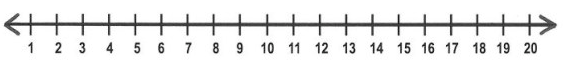 6 people are on the bus. 4 more people get on the bus. How many people are on the bus now?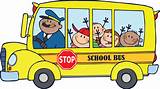 Jon has 3 sweets and Leon has 7 sweets. How many sweets do they have altogether?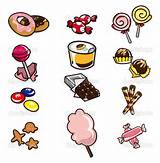 Chastity has 5 dolls. She gets 5 more dolls for her birthday. How many dolls does she have in total?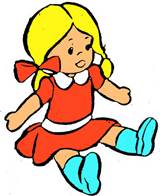 Thomas has 2 cats. The mummy cat has 8 kittens. How many cats does Thomas have now?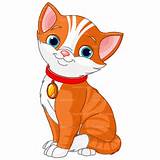 On Saturday Jon scored 7 goals. On Sunday he scored 3 goals. How many goals did he score at the weekend?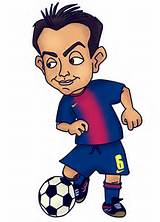 Shannon has 9 stickers. Her mam gave her 1 more. How many   stickers does she have now?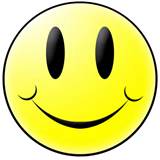 Hollie has 3 hats.  She gets 2 more for her birthday.  How many hats does she have altogether?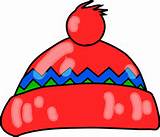 Habiba has 6p.  Her mam gives her 8p more.  How much money does she have now?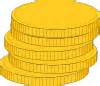 